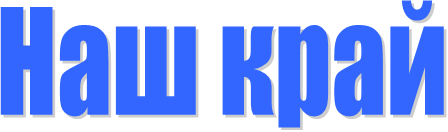                                        Официальный информационный  бюллетень	                     Учредитель: Совет депутатов Чухломского сельского поселения                                Чухломского муниципального района Костромской областиРОССИЙСКАЯ ФЕДЕРАЦИЯКОСТРОМСКАЯ ОБЛАСТЬЧУХЛОМСКИЙ МУНИЦИПАЛЬНЫЙ РАЙОНСОВЕТ ДЕПУТАТОВЧУХЛОМСКОГО  СЕЛЬСКОГО ПОСЕЛЕНИЯРЕШЕНИЕот «05» апреля 2024 года № 190В целях приведения отдельных положений Устава муниципального образования Чухломское сельское поселение Чухломского муниципального района Костромской области в соответствие с действующим законодательством, Совет депутатов Чухломского сельского поселения Чухломского муниципального района Костромской области, РЕШИЛ:1. Принять проект муниципального правового акта «О внесении изменений и дополнений в Устав муниципального образования Чухломское сельское поселение Чухломского муниципального района Костромской области» (далее – проект решения) (Приложение №1), внесенный главой  администрации Чухломского сельского поселения Чухломского муниципального района Костромской области Демидовой Т.М., за основу.2. Опубликовать указанный проект решения в официальном информационном бюллетене «Наш край»  для участия граждан в его обсуждении.3. Установить порядок учета предложений по проекту решения и участия граждан в его обсуждении (Приложение).  4.Назначить публичные слушания по проекту решения в администрации Чухломского сельского поселения 07 мая 2024 года в 10.00 дня, по адресу: д. Тимофеевское, ул. Центральная. д.1, в порядке, предусмотренном Положением о публичных слушаниях на территории Чухломского сельского поселения Чухломского муниципального района Костромской области.  5. Контроль за исполнением настоящего решения возложить на председателя Совета депутатов Чухломского сельского поселения Чухломского муниципального района Костромской области (Демидову Т.М.). 6. Настоящее решение вступает в силу после официального опубликования                                                                                                               Приложение к  Решению Совета депутатовЧухломского сельского поселенияЧухломского муниципального районаКостромской областиот 05 апреля 2024 года № 190Порядокучета предложений по проекту принятия Устава муниципального образования Чухломское сельское поселение Чухломского муниципального района Костромской области и участия граждан в его обсуждении1. Правом внесения предложений, изменений и дополнений в проект принятия Устава муниципального образования Чухломское сельское поселение Чухломского муниципального района Костромской области (далее по тексту - предложения) в соответствии с Уставом поселения обладают:- глава поселения;- депутаты Совета депутатов;- местные отделения общественных организаций, политических партий и движений, зарегистрированных в органах юстиции;- граждане поселения, обладающие избирательным правом.2. Лица, указанные в п. 1 настоящего Порядка, желающие внести предложения по проекту принятия Устава, подают указанные предложения в письменной форме (с указанием своей фамилии, имени, отчества, даты рождения и места жительства) в Совет депутатов поселения.3. Предложения по проекту принятия Устава принимаются в течение 30 дней с момента официального опубликования проекта Устава.4. Председатель Совета депутатов поселения производит проверку полномочий лиц, внесших предложение (предложения) по проекту принятия Устава, и направляет указанные предложения в депутатские комиссии для дачи заключения в порядке, предусмотренном Регламентом Совета депутатов поселения.5. Лица, внесшие предложения по проекту принятия Устава, вправе присутствовать на заседании депутатских комиссий и Совета депутатов и давать свои пояснения при обсуждении внесенных ими предложений (в порядке, установленном Регламентом Совета депутатов).                                                                                                                          ПРОЕКТПринятрешением Совета депутатов Чухломского сельского поселенияЧухломского муниципального районаКостромской областиот «___»_________ 2024 года № _____МУНИЦИПАЛЬНЫЙ ПРАВОВОЙ АКТ О ВНЕСЕНИИ ИЗМЕНЕНИЙ В УСТАВ МУНИЦИПАЛЬНОГО ОБРАЗОВАНИЯ ЧУХЛОМСКОЕ СЕЛЬСКОЕ ПОСЕЛЕНИЕ ЧУХЛОМСКОГО МУНИЦИПАЛЬНОГО РАЙОНА КОСТРОМСКОЙ ОБЛАСТИСтатья 1Внести в Устав муниципального образования Чухломское сельское поселение Чухломского муниципального района Костромской области, принятый решением Совета депутатов Чухломского сельского поселения Чухломского муниципального района Костромской области от  06 июля 2018 № 136, (в редакции муниципальных правовых актов от 24 октября 2018 года № 143, от 02 апреля 2019 года № 163, от 25 октября 2019года № 178; от 29 сентября 2020 года №10; от 30 марта 2021 года №34; от 27 сентября 2021 года №60; от 04 марта 2022 года №85; от 28 февраля 2023 года № 130; от 29 сентября 2023года №154) следующие изменения:1. пункт 22 части 1 статьи 7 изложить в следующей редакции:«22) организация и осуществление мероприятий по работе с детьми и молодежью, участие в реализации молодежной политики, разработка и реализация мер по обеспечению и защите прав и законных интересов молодежи, разработка и реализация муниципальных программ по основным направлениям реализации молодежной политики, организация и осуществление мониторинга реализации молодежной политики в сельском поселении;»;2. пункт 9 части 1 статьи 9 изложить в следующей редакции:«9) учреждение печатного средства массовой информации и (или) сетевого издания для обнародования муниципальных правовых актов, доведения до сведения жителей сельского поселения официальной информации;»;3. статью 55 изложить в следующей редакции:«Статья 55. Вступление в силу  муниципальных правовых актов1. Муниципальные правовые акты вступают в силу в порядке, установленном настоящим Уставом, за исключением нормативных правовых актов представительного органа местного самоуправления о налогах и сборах, которые вступают в силу в соответствии с Налоговым кодексом Российской Федерации.2. Муниципальные нормативные правовые акты, затрагивающие права, свободы и обязанности человека и гражданина, муниципальные нормативные правовые акты, устанавливающие правовой статус организаций, учредителем которых выступает муниципальное образование, а также соглашения, заключаемые между органами местного самоуправления, вступают в силу после их официального обнародования.Под обнародованием муниципального правового акта, в том числе соглашения, заключенного между органами местного самоуправления, понимается официальное опубликование муниципального правового акта.Официальным опубликованием муниципальных правовых актов, в том числе соглашения, заключенного между органами местного самоуправления, считается первая публикация его полного текста в официально информационном бюллетене «Наш край» учрежденный Советом депутатов сельского поселения.Для официального опубликования направляется заверенная копия муниципального правового акта.3. В случае официального опубликования муниципального нормативного правового акта, в том числе соглашения, заключенного между органами местного самоуправления, в официально информационном бюллетене «Наш край»  , его полный текст подлежит размещению на официальном сайте сельского поселения: www.chuh-sp.ru.4. Муниципальный нормативный правовой акт дополнительно обнародуется посредством его размещения на информационных стендах, в библиотеках сельского поселения, в здании администрации сельского поселения.Тексты муниципальных правовых актов должны находиться в специально установленных для обнародования местах в течение не менее чем тридцать дней с момента их обнародования.Оригинал муниципального правового акта хранится в администрации сельского поселения, копия передается в библиотеки сельского поселения, которые обеспечивают гражданам возможность ознакомления с муниципальным правовым актом без взимания платы.5. Обнародование муниципальных правовых актов органов местного самоуправления проводится не позднее чем через 10 дней со дня принятия (издания) муниципального правового акта, если иное не предусмотрено федеральным законодательством и законодательством Костромской области, правовыми актами органов местного самоуправления, самим муниципальным правовым актом.Обнародование соглашений, заключаемых между органами местного самоуправления, проводится не позднее чем через 10 дней со дня их подписания, если иное не предусмотрено самим соглашением.6. Не подлежат официальному обнародованию муниципальные правовые акты или их отдельные положения, содержащие сведения, распространение которых ограничено федеральным законом.».Статья 2 Настоящий муниципальный правовой акт вступает в силу после его официального опубликования. Глава Чухломского сельского поселенияЧухломского муниципального района Костромской области                                                Т.М. ДемидоваО проекте муниципального правового акта «О внесении изменений и дополнений в Устав муниципального образования Чухломское сельское поселение Чухломского муниципального района Костромской области и назначении публичных слушаний»Глава Чухломского сельского поселения Чухломского муниципального района Костромской области:__________ Демидова Т.М.Официальный информационный бюллетень утвержден  решением Совета депутатов Чухломского сельского поселения Чухломского муниципального района Костромской области за № 4 от 25.11.2010г   Тираж 7 экземпляров. Адрес издательства: 157130  Костромская область Чухломский район д. Тимофеевское ул. Центральная, д.1. Контактный телефон  2-14-45. Ответственный за выпуск: Администрация Чухломского сельского поселения